Laurent series 3- متسلسلة لورانت تسمى   . المتسلسلـــــــة غيرالمنتهية  أعداد معقدة لكل تعريف. لتكن متسلسلة لورانت وتعرف كالآتي:بشرط المتسلسلة بالطرف الأيمن تكون متقاربة . يمكن تمثيلها بمتسلسلة لورانت   فإن   تحليلية في المجال الحلقي  نظرية.  لتكن حيث   يقع داخل المجال الحلقي أعلاه .  كانتور مغلق بسيط بالإتجاه الموجب حول النقطة  والمجموع الثاني لمتسلسلة لورانت يسمى الجزء الأساسي للمتسلسلة.  تقع خارج  كنتوران مغلقان بسيطان وبالإتجاه الموجب ويقعان داخل المجال الحلقي وأن النقطة  البرهان .  نفرض  كما في الشكلوباستخدام صيغة كوشي التكاملية  , ,  لكل لذلك يكون لدينا , ,   والآن لكل لذلك يكون لدينا مثال .  جد متسلسلة لورانت للدالة في المجالات التالية :                         الحل .   فإن إذا كانت فإن وإذا كان  فإن وإذا كان فإن وإذا كان لذلك يكون لدينا لكل   نحصل على والآن لكل   فإننا نحصل على التمثيل الآتي أما في حالة مثال .  جد متسلسلة لورانت للمتسلسلةالحل .       بقوى    في الكرة المثقوبةالذي مركزها  مثال . جد متسلسلة لورانت للدالة الحل .  وتكون متقاربة إذا كان ومتقاربة إذا كان تحليلية دوما بأستثناء:(z 2 -3z+2) -1مثال: ننعتبر الدالة    اوجد متسلسلة لورنت عللى كل من المناطق التاليهZ=1,2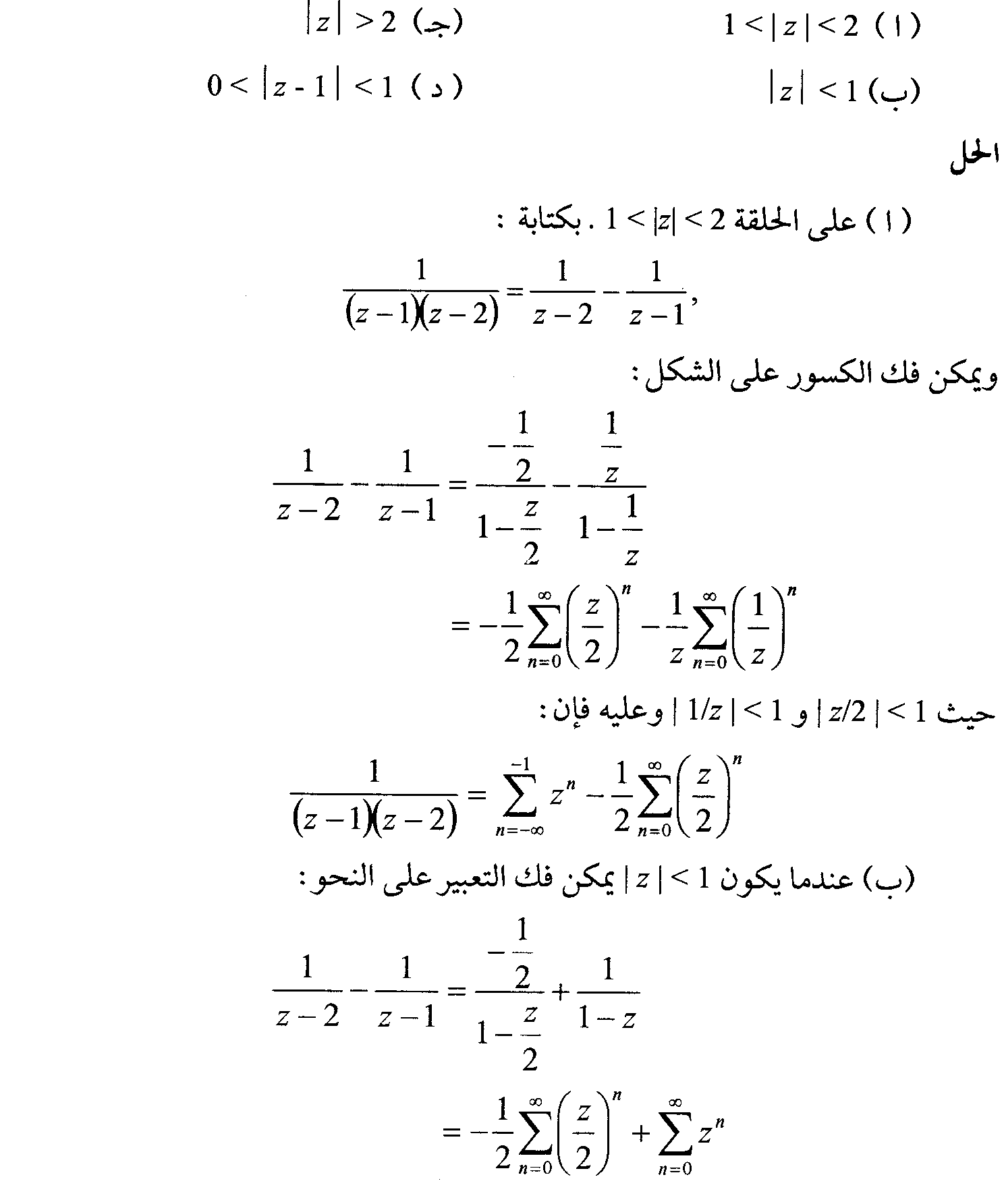 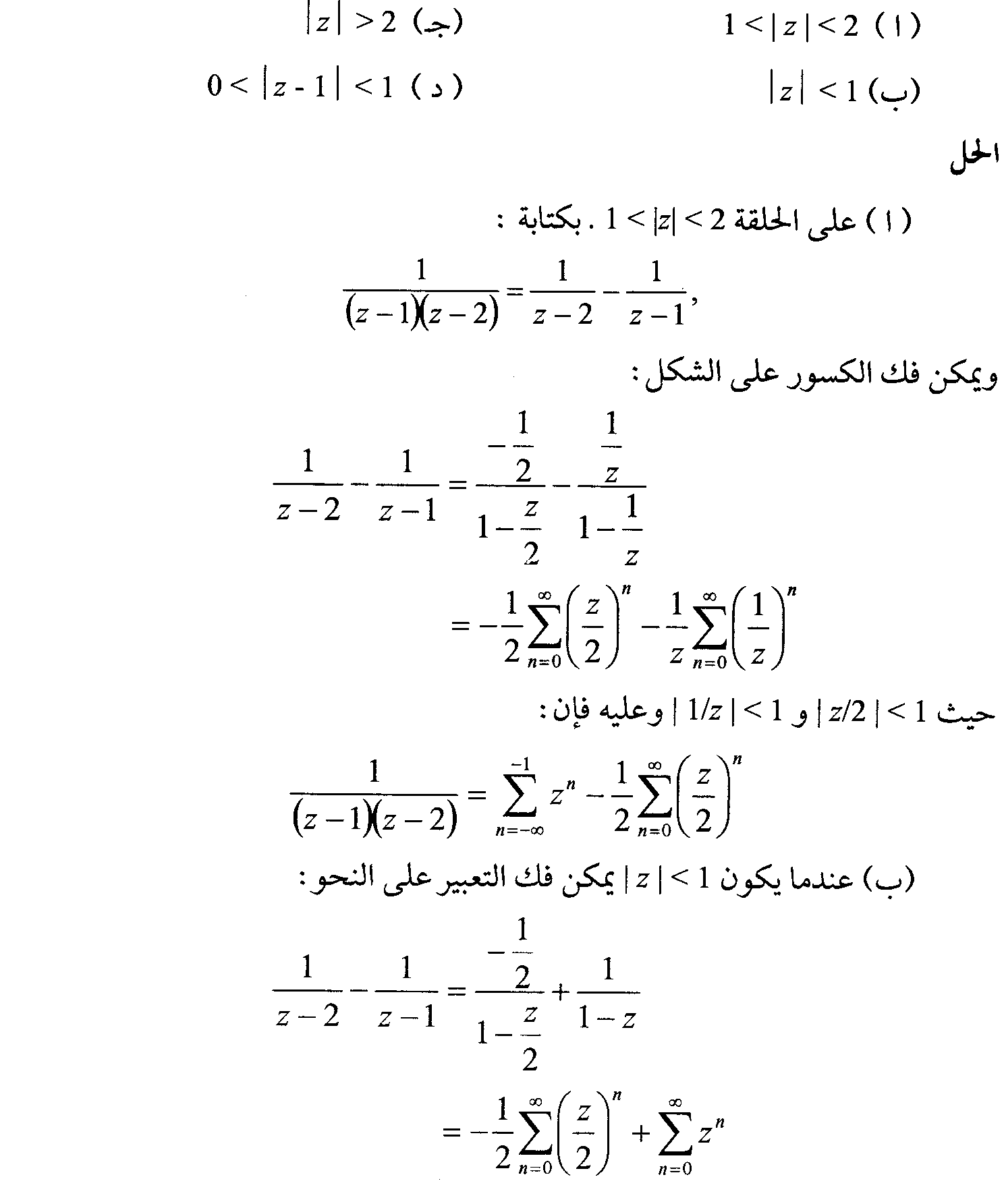 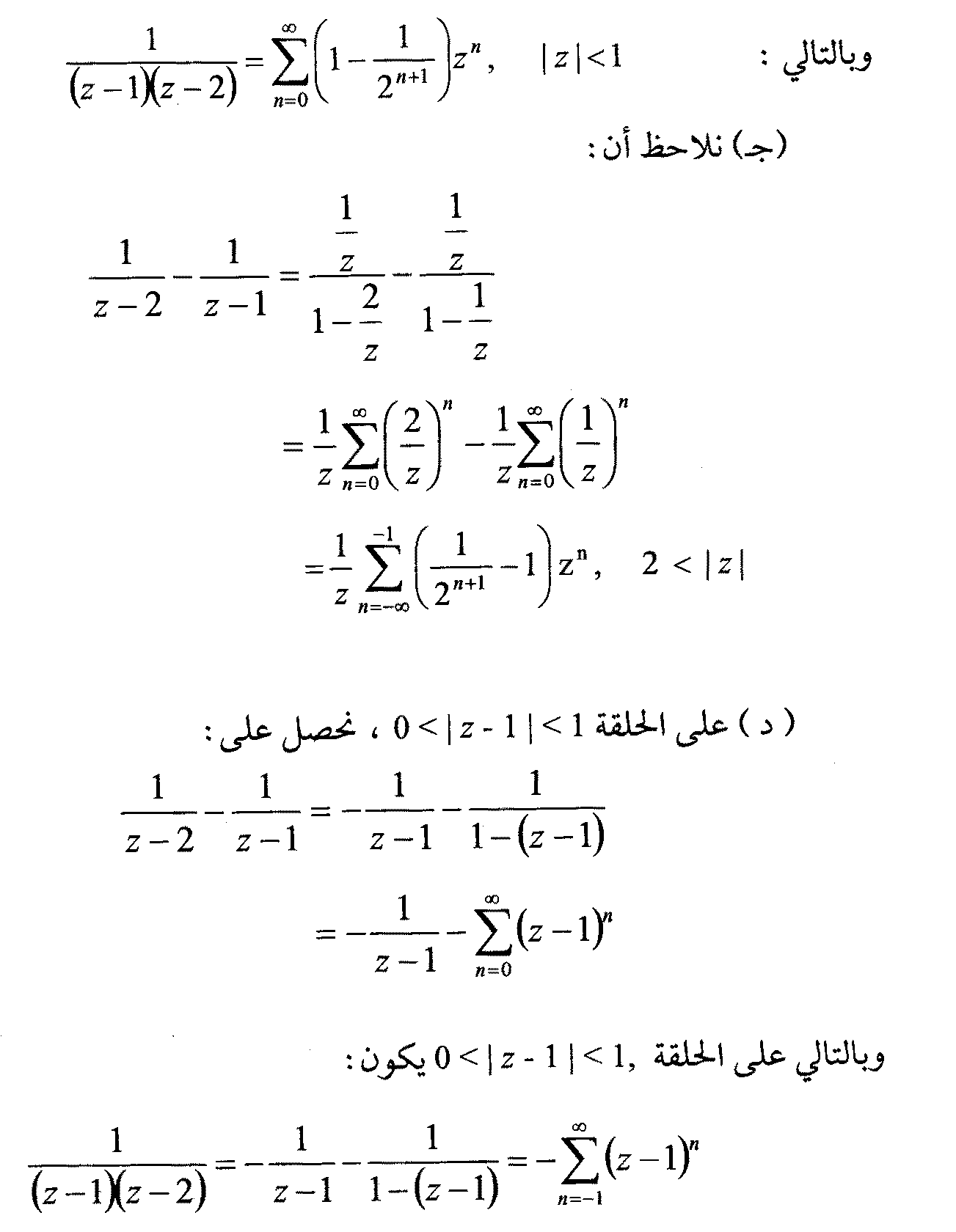 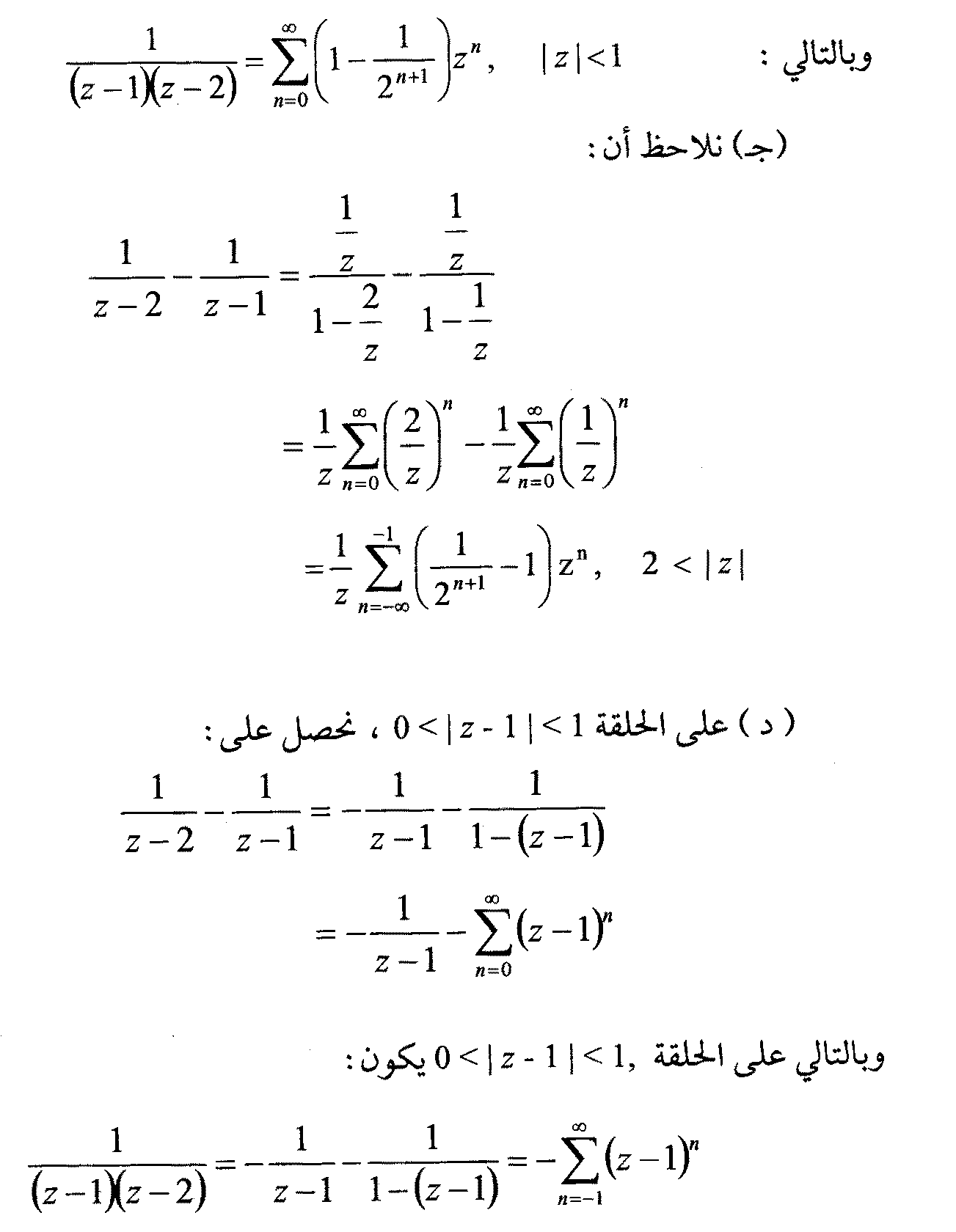 